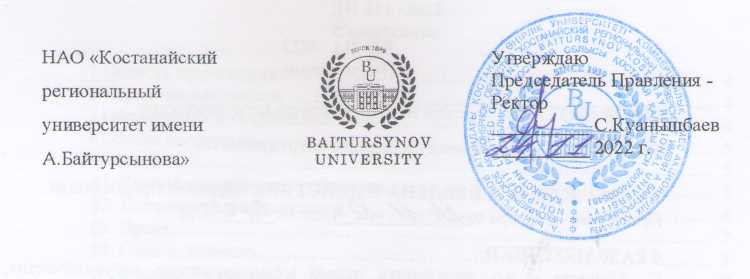 ДОЛЖНОСТНАЯ ИНСТРУКЦИЯНАЧАЛЬНИК ОТДЕЛА ПЛАНИРОВАНИЯ И ОРГАНИЗАЦИИ УЧЕБНОГО ПРОЦЕССАДИ 212-2022КостанайПредисловие1 РазработанА управлением по академической деятельности2 ВНЕСЕНА управлением по академической деятельности3 УтвержденА и введенА в действие приказом Председателя Правления - Ректора от 24.11.2022 года № 380 ОД4 Разработчики: Э.Наурызбаева - и.о. начальника управления по академической деятельности, кандидат исторических наук;А.Бексултанова - и.о. начальника отдела планирования и организации учебного процесса.5 Эксперт:Е.Исакаев – Член Правления – Проректор по академическим вопросам, кандидат биологических наук.6 Периодичность проверки					3 года7 ВВЕДЕНА ВЗАМЕН:  ДИ 224-2019 Должностная инструкция. Начальник отдела организации учебного процесса.Настоящая должностная инструкция не может быть полностью или частично воспроизведена, тиражирована и распространена без разрешения Председателя Правления-Ректора НАО «Костанайский региональный университет имени А.Байтурсынова».© Костанайский региональный университет имени А. Байтурсынова, 2022СодержаниеГлава 1. Область применения1. Настоящая должностная инструкция определяет и устанавливает требования к деятельности начальника отдела планирования и организации учебного процесса НАО «Костанайский региональный университет имени А.Байтурсынова»,  регламентирует его обязанности, права, ответственность и условия для его эффективной деятельности.2. Должностная инструкция разработана в соответствии с действующим законодательством РК, стандартом организации СО 064-2022 Стандарт организации. Порядок разработки, согласования и утверждения положений подразделений и должностных инструкций. Глава 2. Нормативные ссылки 3. Настоящая Должностная инструкция разработана в соответствии со следующими нормативными документами:Трудовой кодекс РК от 23 ноября 2015 г. № 414-V;Закон РК «Об образовании» от 27 июля 2007 г. №319-III;Приказ Министра образования и науки Республики Казахстан от 20 апреля 2011 года № 152 «Об утверждении Правил организации учебного процесса по кредитной технологии обучения»;Приказ Министра образования и науки Республики Казахстан от 20 июля 2022 года № 2 «Об утверждении государственных общеобязательных стандартов высшего и послевузовского образования»;Приказ Министра образования и науки Республики Казахстан от 31 октября 2018 года № 600 «Об утверждении Типовых правил приема на обучение в организации образования, реализующие образовательные программы высшего и послевузовского образования»;Приказ Министра образования и науки Республики Казахстан от 29 ноября 2007 года № 583 «Об организации и осуществлении учебно-методической и научно-методической работы»;Приказ Министра образования и науки Республики Казахстан от 31 марта 2011 года № 127 «Правила присуждения степеней, утвержденных приказом Министра образования и науки Республики Казахстан»;Приказ Министра образования и науки Республики Казахстан от 20 марта 2015 года № 137 «Об утверждении требований к организациям образования по предоставлению дистанционного обучения и правил организации учебного процесса по дистанционному обучению»;Приказ Министра образования и науки Республики Казахстан от 19 ноября 2008года №613 «Об утверждении Правил направления для обучения за рубежом, в том числе в рамках академической мобильности»;Приказ Министра образования и науки Республики Казахстан от 28 сентября 2018 года № 508 «Об утверждении Правил признания результатов обучения, полученных взрослыми через неформальное образование, предоставляемое организациями, внесенными в перечень признанных организаций, предоставляющих неформальное образование»;Приказ Министра образования и науки Республики Казахстан от 17 июня 2015 года № 391 «Об утверждении квалификационных требований, предъявляемых к образовательной деятельности, и перечень документов, подтверждающих соответствие им»;Устав НАО «Костанайский региональный университет имени А.Байтурсынова», утвержденный приказом Председателя Комитета государственного имущества и приватизации Министерства финансов Республики Казахстан от 05 июня 2020 года № 350;СО 081-2022 Стандарт организации. Делопроизводство;ДП 082-2022 Документированная процедура. Управление документацией;СО 064-2022 Стандарт организации. Порядок разработки, согласования и утверждения положений подразделений и должностных инструкций;ПР 074-2022 Правила. Конкурсное замещение вакантных должностей административно-управленческого персонала.Глава 3. Обозначения и сокращения 4. В настоящей должностной инструкции применяются следующие сокращения: РК – Республика Казахстан;КРУ имени А.Байтурсынова, КРУ, Университет – Некоммерческое акционерное общество «Костанайский региональный университет имени А.Байтурсынова»;ДП – документированная процедура;СО – стандарт организации; ДИ – должностная инструкция;ОУП – отдел управления персоналом;  ОПиОУП – отдел планирования и организации учебного процесса;  ОДО – отдел документационного обеспечения.Глава 4. Общие положения5. Начальник отдела планирования и организации учебного процесса относится к категории административно-управленческого персонала.6. Начальник ОПиОУП назначается на должность на основании приказа Председателя Правления-Ректора Университета по итогам конкурса на данную должность. Освобождение от должности осуществляется в соответствии с трудовым законодательством РК. На период отсутствия начальника ОПиОУП его обязанности исполняет лицо, на которое приказом Председателя Правления-Ректора будут возложены обязанности. Данное лицо приобретает соответствующие права и несет ответственность за качественное и своевременное исполнение возложенных на него обязанностей.7. Начальник ОПиОУП в своей деятельности руководствуется действующим законодательством РК, Уставом КРУ, нормативными документами и методическими материалами по направлению деятельности, внутренними и организационно-распорядительными документами Университета и настоящей должностной инструкцией.8. Начальник ОПиОУП подчиняется непосредственно начальнику управления по академической деятельности.Глава 5. ОписаниеПараграф 1.	 Квалификационные требования 9. На должность начальника ОПиОУП назначается лицо, соответствующее следующим квалификационным требованиям: Образование: высшее образование; Стаж работы: не менее 5 лет по направлению работы отдела.Параграф 2. Должностные обязанности10. Начальник ОПиОУП для выполнения возложенных на него трудовых функций обязан:осуществлять контроль качества организации учебного процесса;изучать нормативные документы, связанные с документами строгой отчетности, следить за изменениями нормативных документов;вести контроль за выполнением графика учебного процесса;контролировать составление годичных  рабочих учебных планов по всем уровням образования;контролировать готовность аудиторного фонда, закрепленного за кафедрами к проведению всех видов учебных занятий;проверять  наличие на кафедрах общего перечня и паспортов лабораторий, кабинетов и аудиторий кафедр;вести учет аудиторного фонда и планировать организацию его рационального использования и распределения;контролировать формирование заявок на новый учебный год; осуществлять контроль проведения занятий согласно расписанию учебных занятий; руководить формированием академических групп, подгрупп и потоков;контролировать составление и утверждение расписания учебных занятий, промежуточной и итоговой аттестации;оказывать консультационную и методическую помощь обучающимся и сотрудникам Университета по вопросам, относящимся к деятельности отдела организации учебного процесса; осуществлять перспективное и текущее планирование учебного процесса;контролировать составление расписания работы аттестационной комиссии совместно с директоратами институтов;контролировать прикрепление преподавателей к дисциплинам в модуле «Академические потоки» в АИС Platonus;соблюдать правила внутреннего распорядка Университета;совместно с трудовым коллективом обеспечивать на основе принципов социального партнерства разработку, заключение и выполнение коллективного договора, соблюдение трудовой и производственной дисциплины; соблюдать законность в деятельности вверенного подразделения;исполнять поручения Председателя Правления-Ректора, Совета директоров, проректора по академическим вопросам, начальника управления по академической деятельности; соблюдать трудовую и исполнительскую дисциплину, Правила внутреннего распорядка, Правила и нормы охраны труда, технику безопасности и противопожарной защиты.Параграф 3. Права11. Начальник ОПиОУП имеет право:избираться и быть избранным в коллегиальные органы Университета;участвовать в работе коллегиальных органов, совещаний, семинаров, проводимых Университетом; запрашивать от структурных подразделений информацию и материалы в объемах, необходимых для осуществления своих полномочий;в случае служебной необходимости пользоваться информацией баз данных структурных подразделений Университета;на профессиональную подготовку, переподготовку и повышение своей квалификации;требовать от руководства Университета организационного и материально-технического обеспечения своей деятельности, а также оказания содействия в исполнении своих должностных обязанностей и прав;пользоваться услугами социально-бытовых, лечебных и других подразделений Университета в соответствии с Уставом Университета и Коллективным договором.Параграф 4. Ответственность12. Начальник ОПиОУП несет ответственность за:нарушение Трудового кодекса Республики Казахстан, Устава НАО «Костанайский региональный университет имени А.Байтурсынова», Правил внутреннего распорядка, Положения об оплате труда, Положения подразделения и других нормативных документов;разглашение коммерческой и служебной тайн или иной тайны, охраняемой законом, ставшей известной в ходе выполнения должностных обязанностей;разглашение персональных данных работников Университета;соответствие действующему законодательству визируемых документов; обеспечение сохранности имущества, находящегося в подразделении; организацию оперативной и качественной подготовки документов, ведение делопроизводства в соответствии с действующими правилами и инструкциями;       13. За ненадлежащее исполнение должностных обязанностей и нарушение трудовой дисциплины начальник ОПиОУП несет ответственность в порядке, предусмотренном действующим законодательством РК.Параграф 5. Взаимоотношения	14. В процессе исполнения должностных обязанностей при решении текущих вопросов начальник ОПиОУП:1) получает задания, поручения от начальника управления по академической деятельности и согласовывает сроки их исполнения;2) запрашивает у других структурных подразделений информацию и документы, необходимые для выполнения своих должностных обязанностей;3) представляет по истечении указанного срока информацию о выполненном задании и поручении.Глава 6. Порядок внесения изменений15. Внесение изменений в настоящую ДИ осуществляется по инициативе начальника УАД, начальника ОУП, проректора по академическим вопросам и производится в соответствии с ДП 082-2022 Документированная процедура. Управление документацией. Глава 7. Согласование, хранение и рассылка16. Согласование, хранение и рассылка ДИ должны производиться в соответствии с ДП 082-2022 Документированная процедура. Управление документацией.17. Настоящая ДИ согласовывается с проректором по академическим вопросам, начальником отдела правового обеспечения и государственных закупок, начальником отдела управления персоналом и начальником отдела документационного обеспечения.18. Рассылку проекта настоящей ДИ экспертам, указанным в предисловии, осуществляют разработчики.19. Должностная инструкция утверждается приказом Председателя Правления-Ректора КРУ.20. Подлинник настоящей ДИ вместе с «Листом согласования» передается на хранение в ОУП по акту приема-передачи.21. Рабочий экземпляр настоящей ДИ размещается на сайте Университета с доступом из внутренней корпоративной сети.НАО «Костанайскийрегиональный университет имениА.Байтурсынова»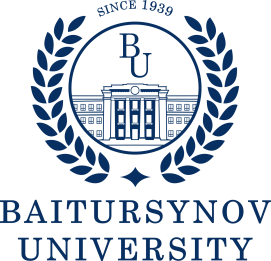 УтверждаюПредседатель Правления - Ректор__________С.Куанышбаев__________ 2022 г.1 Область применения…………………………………………………………...42 Нормативные ссылки ………………………………………………………….43 Обозначения и сокращения……………………………………………………4 Общие положения…………………………………………………………...…555 Описание……………………………………………………………….……....6§1. Квалификационные требования………………………………….	………..6§2. Должностные обязанности………………………………………………....6§3. Права…………………………………………………………………...…….7§4. Ответственность………………………………………………………...…..8§5. Взаимоотношения………………………………………….......................…86 Порядок внесения изменений………………………………………………….87 Согласование, хранение и рассылка……………………………………..........9